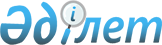 О внесении изменений в постановления Правительства Республики Казахстан от 26 августа 2005 года N 884 и от 9 декабря 2005 года N 1228Постановление Правительства Республики Казахстан от 29 декабря 2006 года N 1314



      Правительство Республики Казахстан 

ПОСТАНОВЛЯЕТ:





      1. Внести в некоторые решения Правительства Республики Казахстан следующие изменения:



      1) в постановлении Правительства Республики Казахстан от 26 августа 2005 года 
 N 884 
 "О Среднесрочном плане социально-экономического развития Республики Казахстан на 2006 - 2008 годы (второй этап)":



      в Среднесрочном плане социально-экономического развития Республики Казахстан на 2006 - 2008 годы, утвержденном указанным постановлением:



      в Перечне приоритетных бюджетных инвестиционных проектов (программ) на 2006 - 2008 годы в разрезе действующих и разрабатываемых государственных и отраслевых (секторальных) программ (раздел 5):



      в таблице "Перечень приоритетных местных бюджетных инвестиционных проектов (программ), финансируемых за счет целевых трансфертов на развитие и кредитования из республиканского бюджета, на 2006 - 2008 годы":



      в подразделе "Государственная программа развития сельских территорий на 2004-2010 годы":



      в строке, порядковый номер 107:



      в графе 4 цифры "2006 - 2008" заменить цифрами "2006 - 2007";



      в графе 7 цифры "56206" заменить цифрами "31206";



      в графе 8 цифры "183706" заменить цифрами "692289";



      в графе 9 цифры "483583" исключить;



      в строке, порядковый номер 108:



      в графе 7 цифры "100000" заменить цифрами "35000";



      в графе 8 цифры "194740" заменить цифрами "259740";



      в строке, порядковый номер 110:



      в графе 7 цифры "50000" заменить цифрами "140000";



      в графе 8 цифры "446294" заменить цифрами "356294";



      в строке "ИТОГО по Программе:":



      в графе 8 цифры "17608658" заменить цифрами "18092241";



      в графе 9 цифры "14371732" заменить цифрами "13888149";



      2) в постановлении Правительства Республики Казахстан от 9 декабря 2005 года 
 N 1228 
 "О реализации Закона Республики Казахстан "О республиканском бюджете на 2006 год":



      в приложении 2 к указанному постановлению:



      в функциональной группе 05 "Здравоохранение":



      по администратору 226 "Министерство здравоохранения Республики Казахстан":



      по программе 005 "Целевые трансферты на развитие областным бюджетам, бюджету города Астаны на строительство и реконструкцию объектов здравоохранения":



      в строке "Строительство районной больницы на 75 коек с поликлиникой на 100 посещений в селе Аксуат Тарбагатайского района Восточно-Казахстанской области" цифры "56206" заменить цифрами "31206";



      в строке "Строительство туберкулезной больницы на 50 коек в селе Акжар Тарбагатайского района Восточно-Казахстанской области" цифры "100000" заменить цифрами "35000";



      в строке "Стационарный корпус на 50 коек центральной районной больницы в селе Большая Владимировка Бескарагайского района Восточно-Казахстанской области" цифры "50000" заменить цифрами "140000".




      2. Настоящее постановление вводится в действие со дня подписания.

      

Исполняющий обязанности




        Премьер-Министра




      Республики Казахстан


					© 2012. РГП на ПХВ «Институт законодательства и правовой информации Республики Казахстан» Министерства юстиции Республики Казахстан
				